Maxine Mustermann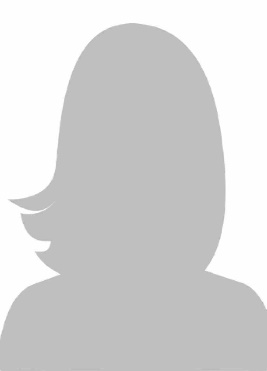 Anschrift:			Musterweg 1, 12345 MusterstadtGeboren:			01.01.1990 in MusterhausenTel.:				(+49) 171 123 456 78E-Mail:				maxine.mustermann@gmail.comBildungsweg10/2016 – 08/2020		Muster-Abschluss in Muster-Studienfach					Muster-Hochschule, StadtSchwerpunkte: Muster-Studienschwerpunkte08/2004 – 07/2011		Muster-Abschluss					Musterschule, StadtLeistungskurse: MusterleistungskurseAbschlussnote 0,0Praxiserfahrungseit 12/2018			Werkstudentin im Muster-Bereich					Muster-Unternehmen, StadtAufgabengebiet 1Aufgabengebiet 2Aufgabengebiet 307/2018 – 12/2018		Praktikum im Muster-Bereich					Muster-Unternehmen, StadtAufgabengebiet 1Aufgabengebiet 2Aufgabengebiet 308/2011 – 09/2016		Ausbildung zum Musterberuf					Muster-Unternehmen, StadtSchwerpunkte: Muster-AusbildungsschwerpunkteAbschlussnote: 0,0Auslandserfahrung08/2010 – 12/2010		Work & Travel, MusterlandMusterunternehmen, Stadt07/2009 – 09/2009		Freiwilliges Projekt (Ehrenamt), MusterlandMusterunternehmen, StadtWeitere KenntnisseSprachen:				Deutsch – Muttersprache					Englisch – fließend in Wort und Schrift					Französisch - GrundkenntnisseSoftware:				MS PowerPoint, MS Word – sehr gut					MS Excel – gut					Adobe Photoshop – Grundkenntnisse					HTML - gutSonstiges:				Führerscheinklasse BMusterstadt, den 01.07.2020